Паспорт Ржищівської міської об’єднаної територіальної громадиРжищівська міська об’єднана територіальна громада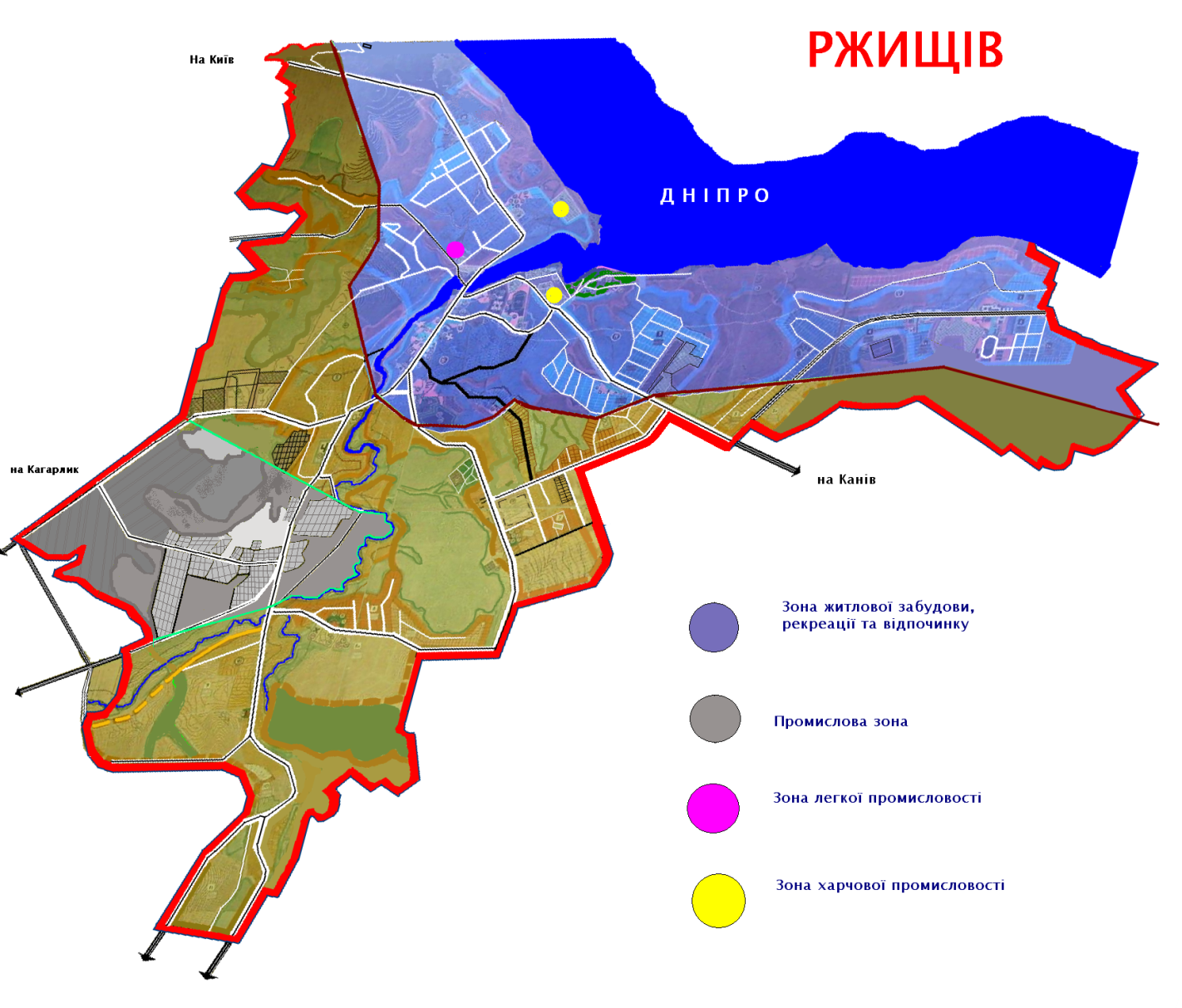 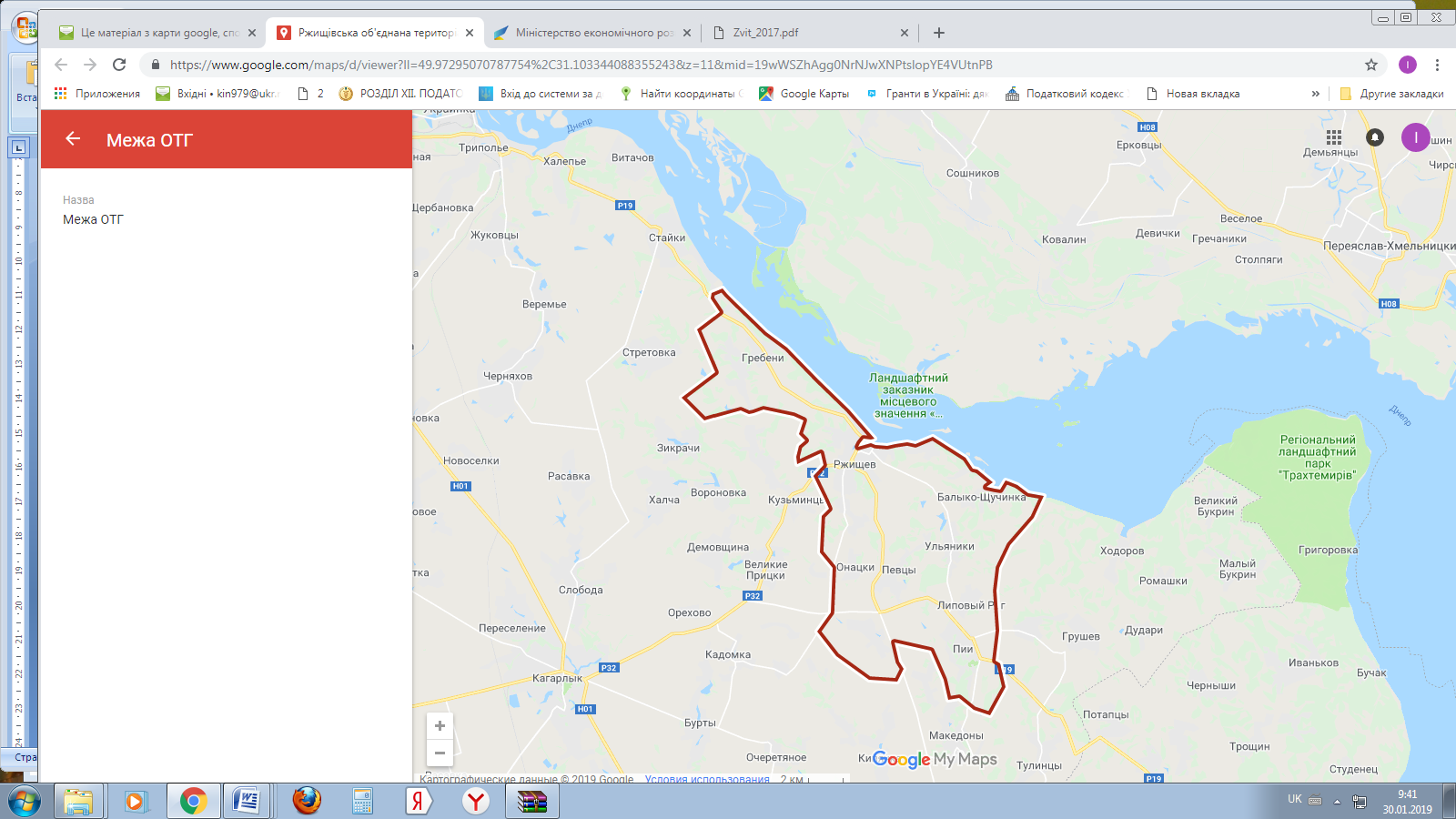 Герб м. Ржищів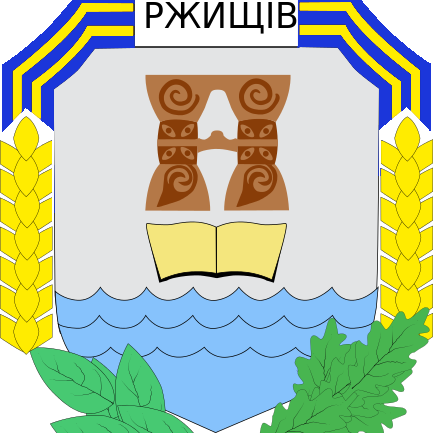 Прапор м. Ржищів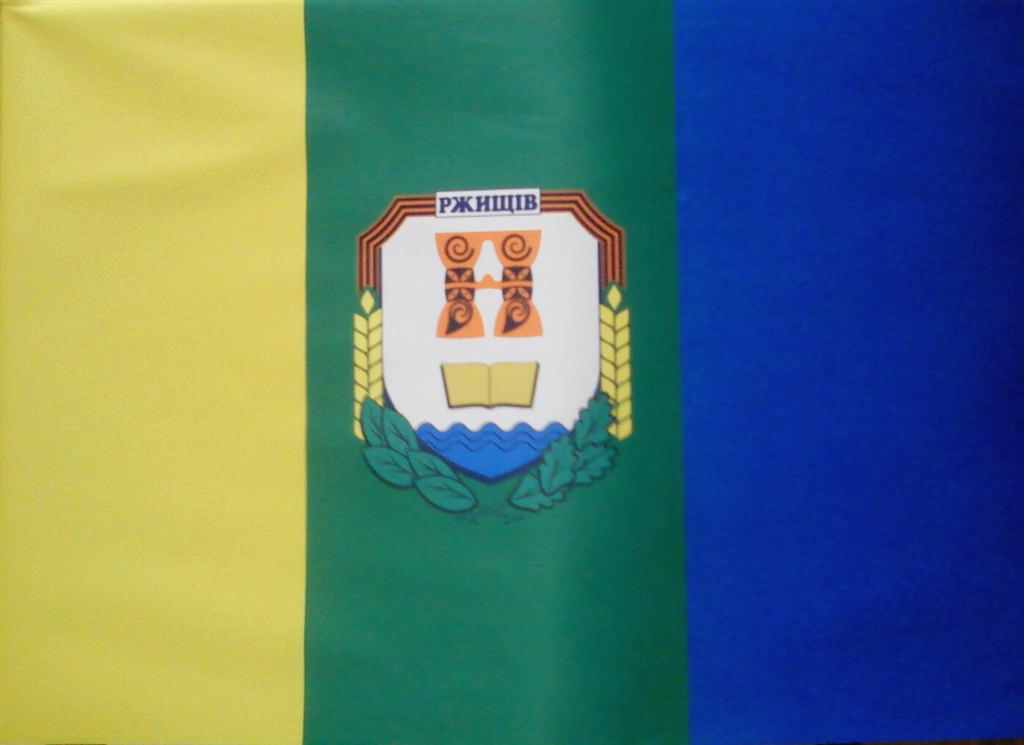 Історична довідкам.Ржищів. Ржищів - одне з найдавніших поселень на території України. Перша відома письмова згадка про укріплене поселення на території сучасного Ржищева в історичних документах 13 ст. датується 1151 роком; воно було зруйновано монголо-татарським військом у 1239 р. 1506 роком датуються перші згадки про нове місто на місці старого. Поселення входить в перший географічний опис Російської держави „Большому чертежу книга” 1627 року під назвою „Іржищев”. Походження самої назви «Ржищів» невідоме, але збереглись легенди, також існує версія про походження назви міста від вирощування давніми слов’янськими племенами – полянами – жита – «рожище», але найімовірніше, назва міста могла походити від старослов’янського слова «вжище» - торговище. І напевно – недаремно слова «Ржищів»-«торжище» перегукуються між собою, бо місто відоме своїми славними традиціями ярмаркування. Є свідчення, що сюди, заплавою Дніпра звозили на торг ремісники свої вироби та обмінювали на жито, а також тут робити перепочинок купці-чужоземці, отримуючи захист воїнів подніпровської залоги від набігів кочівників, які чатували їх на порогах по Дніпру.Географічне розташування міста - у гирлі р. Леглич близько Дніпра, забезпечило постійність заселення цих земель. Цю постійність не змогла подолати і акція „зачистки території”, яка була проведена за умовами Бахчисарайського договору між Росією і Туреччиною (1681 р.) і так званого „Вічного миру” між Росією і Польщею (1686 p.), коли місцевість понад Дніпром на південь, починаючи від Стайок, включаючи і Ржищів, мала бути незаселеною, а всі поселення зруйновані. В історії України і, зокрема Київщини, Ржищів посідає важливе місце за такими історичними моментами, які можуть стати основою для культурного розвитку міста: за археологічними даними територія Ржищева і навколишні землі була густо заселена хліборобськими племенами, культура яких названа Трипільською і відкриття якої має всесвітнє значення. Щільність поселень і знахідок трипільської культури на ржищівських землях є винятковою і потребує пильної уваги науковців;в часи Київської Русі — тут розташовується одна з фортець оборонної лінії держави від нападів зі сходу і півдня, яка ототожнюється з літописним містом-фортецею Іван, городище якого на чотири кути (за В.Антоновичем) ще добре проглядалося у кінці 19 ст.;у 1637-1638 роках жителі Ржищева брали участь в антифеодальних повстаннях під проводом П.Павлюка, Д.Гунело, Я.Острянина, К.Скидана (прообраза Тараса Бульби). У 1648-1654 роках Ржищів - сотенне містечко Канівського полку (Іржищівська сотня у 1648 р. нараховувала 220 козаків); бере активну участь у визвольній війні під проводом Богдана Хмельницького. В урочищі Старе Містечко на високому пагорбі у сер. 17 ст. розташовувалася міська фортеця з цитаделлю (зафіксована на мапі Г.Боплана). Її сліди і досі прочитуються на місцевості. Об’єкт заслуговує на детальне вивчення з огляду на історико-культурну важливість цієї багатошарової пам’ятки, її містобудівну цінність в організації міського простору;в кін. 17 - поч. 18 століть жителі Ржищева беруть участь у визвольній боротьбі під проводом Семена Палія, у Гайдамацькому русі; у 19 ст. Ржищів стає одним з регіональних центрів гончарства. Про рівень промислового розвитку в сер. 19 ст. свідчить те, що в місті працюють 4 заводи (кінний, винокурня, броварня, цукроварня), 4 млини, аптека, так звана економічна лікарня, 39 крамниць; в кін. 19 - поч.20 ст. у місті з’являються 2 чавунно ливарні заводи (Швайсгута і Цибульського, у 1920 р. об’єднані в один). В цей час місто займає видне місце в торгівлі, особливо, збіжжям, яке відправлялося Дніпром до Литви. У зв’язку з цим, як свідчить Л.Похилевич, у Ржищеві багато постоялих дворів і гамазеїв. На рік у місті проводилося 7 ярмарків;у 20 ст. відіграє помітну роль в освітній справі свого регіону - 1927 р. відкриваються педагогічний і зоотехнічний технікуми; під час окупації міста у серпні-вересні 1942 р. у відповідь на дії партизан було розстріляно 1500 жителів міста. 7 січня 1944 р. місто було звільнено від окупантів. Територія Ржищева входила в поле військових дій операції „Букринський плацдарм”. Ржищів за своєю історичною і культурною значущістю набув статусу „історичного міста” згідно з Постановою КМ України від 26 липня 2001 р. № 878 „Про затвердження Списку історичних населених місць України”. Надання такого статусу накладає певні вимоги і, в першу чергу, до забудови міста, реконструктивних робіт, використанні природно-заповідних ресурсів і охорони пам’яток культурної спадщини. Природно - заповідний фонд міста за даними Державної служби заповідної справи становлять два Ржищівських ландшафтних заказники: один з них (площа - 1288,0 га) є пам’яткою національного значення (1985 р.), другий (площа - 1712,0 га) є пам’яткою місцевого значення (1968 р.).Ржищів – освітянське місто, в місті розташовані чотири вищі навчальні заклади І-ІІ рівня акредитації: Ржищівський будівельний технікум та Ржищівський індустріально-педагогічний технікум, Ржищівський гуманітарний коледж та Державний навчальний заклад «Ржищівський професійний ліцей». с.Балико-Щучинка. Розташованена сході від адміністративного центру територіальної громади за 10 км. Найближча залізнична станція – Кагарлик, за 37 км. Відстань до м. Києва- 90 км.Зі сходу Балико-Щучинку омивають води Канівського водосховища, утвореного на Дніпрі в 1973-1976 роках.Неодноразово на березі струмка Чучинка, що впадає в Дніпро в районі майбутнього Канівського моря, знаходили посуд епохи Київської Русі. Це наводило на думку, що кераміка належала  жителям давньоруського міста Чучин.  Це місто було одним з оборонних міст-фортець на правому березі Дніпра. В літописах воно згадується під 1110 р. як Чучин-град. Місто-фортеця Чучин належало до системи Дніпровської оборонної лінії, що захищала південні підступи до Києва від кочівників. Фортецю  було дощенту спалено татарами на початку Х111 ст. Древній Чучин розмістився на правому березі Дніпра на висоті 70 м над рівнем води. Городище Чучин з усіх сторін захищене  крутими схилами, вздовж споруд тягнувся ряд напівземлянкових жител. Поблизу археологи відкрили кілька господарських ям, які  використовувалися для зберігання зерна.При розкопках Чучинського городища знайдено предмети різного призначення: знаряддя праці, предмети побуту, зброю, твори ювелірного мистецтва, запаси продуктів. До знарядь праці відносяться: леміш, наральник, серп, коса, пружинні ножиці, жорна, сокири.Сучасне поселення виникло на початку ХV111 ст.Чучинка була утворена на землях Ржищівського православного монастиря і стала належати до Ржищівського  володіння  Вороничів, які в цей час відступили від православної церкви і потрапили в сіті латинства. Заснувавши латинський монастир у Ржищеві, вони подарували йому Чучинські землі. У 1792 році в Чучинці було 47 садиб. У віданні Ржищівського монастиря Чучинка залишалась до 1833 року, коли, внаслідок розпорядження царського уряду, нерухоме майно латинських монастирів поступило в державу. Сучасна назва села Щучинка виникла недавно в результаті перекручення стародавньої справжньої її назви. В літературі Х1Х століття воно згадується під назвою Чучинка./ Л. Похилевич “Сказання про населені пункти Київської губернії”/, так його називають старожили і до цього часу. Ставши незрозумілою назва Чучинка була замінена по законах народної етимології співзвучним і разом з тим зрозумілим словом Щучинка, що походить від назви риби, що у великій кількості водилася у цих місцях.Село Балики засноване в кінці ХV1 століття Київським війтом Іваном Баликою (1592-1613), до початку ХУ111 ст. належало Ржищівському православному монастирю. Одним із Балик було продане Мартину Романовичу  Машевському, а потім Елеонорі Байківській.Балики і Щучинка складали один прихід.  Балики до Жовтневої революції залишались власністю поміщиків Байківських, Щучинка  - державним селом.  Багато селян відправлялись із села на заробітки в Херсонську і Єкатеринославську губернії. У 1921 році села були об’єднані в одне  село Балико – Щучинка.У 1982 році  Кагарлицький райвиконком прийняв рішення створити музей у селі Балико-Щучинка. У квітні 1985 року було відкрито музей – меморіальний комплекс „Букринський плацдарм”.С.Уляники. Село Уляники розташоване на південному сході адміністративного центру територіальної громадиза 9 км.Село входить до складу територіальної одиниці села Балико-Щучинка та знаходиться на відстані 3-х км від села Балико-Щучинка. Найближчі населені пункти  -  м.Ржищів, села Півці, Балико-Щучинка, Ведмедівка, Липовий Ріг,  Пиї.Відстань автотрасою до Києва  -  95 км.    За переказами старожилів, назва села походить від слова  „гуляти”.  Панство, з навколишніх сіл, збираючись на розваги їхало пити в сусідні Пиї до пана Яновського, потім співати в Півці до пана Берна, а гуляти їхали в Гуляники, бо  дуже  вже красивою була природа  в цій місцевості,  для відпочинку кращого місця й не знайти. Під цією назвою село існувало ще в середині 19 ст. Згодом перша буква зникла з назви і залишилась сучасна  -  Уляники.   В цілому в околицях села люди селились ще кілька тисячоліть назад. Так, вході розвідок та розкопок, що проводилися біля села в 2000 – 2005 роках експедицією Інституту археології НАНУ під керівництвом  кандидата історичних наук Відейко  М.Ю., виявлено більше 10 поселень періоду трипільської культури.	В  1954 році Уляники  включені до складу Балико- Щучинської сільської ради.На даний час село входить до Балико- Щучинського старостинського округу. с.Півці. Село Півці – розташоване на півдні адміністративного центру територіальної громади на відстані 8 км, дорога з твердим покриттям. Більш як два століття тому у мальовничому куточку недалеко від річки Дніпро, поселилися декілька сімей. Будинки будували невеличкі і ставили їх один біля одного – кучками. І це місце першопоселенців було назване Кучанка. Люди тут жили веселі, співучі. Вони побудували корчму. Веселий і гарний спів завжди подобався приїжджим. І далеко за межами цього поселення знали про гарних співців. Коли подорожнього запитували, звідки він іде, то відповідь була така: «Від співців». Так і закріпилася за селом назва Співці, пізніше в документах згадується як Півці. В історичному документі "Сказание о населенных местностях Киевской губернии" Л.Похилевича  сказано, що : «Певцы, село близ Ржищева,  не далее 8 – ми верст. Первыми вотчинними владельца ми этого села были князья Любомирские, из коих Стефан  Любомирский, генерал – майор народной кавалери, в 1783 году подтвердил за церковцю принадлежащие ей земли. В 1789 году имение это вместе с деревнею Онацками поступило к Игнатию Головинскому, стольнику Пржемысльскому. Нынедеревня Онацке, с 521 дес. земли (в том числе 174 десятины купили крестьяне по викупному договору 1863 года за 8478 рублей), принадлежит підпоручику Игнатию Семеновичу Кундзичу,  купившему эту деревню 7 – го декабря 1840 года от Головинского, а Певцывместе с деревнею Малыми Прицками и 2033 дес. земли и селом Липовым Рогом в Киевскому езде, Осипу Францовичу Перро (лат. испов.) по покупке от Головинского и  Госневского. В Певцах в 1741 году считалось дворов 60, да в Онацком 17;  в 1792 году было дворов в первом 36, во втором 18. Жителей обоего пола в обеих деревнях в последнем году считалось 600; нене в одних Певцах 568, да в Онацком, в полуверстеотстоящем,  215».У 1858 році за проектом пана Перро в селі побудували цукровий завод. Сім’ї пана Перро село належало до революції 1917 року.с.Онацьки. Село Онацьки віднесено до складу територіальної одиниці села Півці. Село Онацьки знаходиться на відстані 4 км від села Півці та нараховує 40 жителів.с.Гребені. с.Юшки. Село  розташоване  на півночі від адміністративного центру територіальної громади за  9 км.Село розташоване на правому березі Дніпра біля урочищ Солом&apos;янка, Виноградне, Янча, де ховались розбійники. Їх місце дислокації обумовлювалось тим, що тут проходив південний шлях з Києва. У XIV ст. тут знаходився польсько-литовський замок, що слугував захистом від Кримського ханства.У III тисячолітті до н. е. на території села Гребені існувало поселення стародавніх людей Трипільської культури (IV тис. до н. е.), знайдене академіком АН УРСР С. М. Бібіковим. Одне поселення знаходиться на північ від села, в урочищі Василишин Яр, друге — на території села, ще чотири — на південь, в урочищах Виноградне, Янча та Попова Левада. На першому, коли проводилися розкопки, було виявлено сліди наземних жител. Знахідки експонуються у археологічному музеї Інституту археології в Києві та обласному археологічному музеї у с. Трипілля.На південь від села в урочищі Янча знайдено сліди городища скіфського часу. Поселення черняхівської культури відомі в урочищі Василишин Яр та Янча. Городище зарубинецької культури (II ст. до н. е. — II ст. н. е.) — в урочищі Виноградне, на березі Дніпра. Навпроти нього — сліди поселень ранніх слов&apos;ян (VIII ст.), поселення та курганний могильник часів Київської Русі.З 1686 по 1671 роки тут була державна прикордонна застава між Гетьманщиною і Польщею. Під час Коліївщини тут була «могила», що попереджала про наближення каральних загонів. В 1793 році Гребені увійшли до складу Російської імперії. У XVIII ст. в районі урочища Виноградне знаходилася митниця (на російсько-польському кордоні). На північ від села в лісі зберігся редут — земляне укріплення того ж часу.Спочатку село керувалося Ржищівським маєтком, бо належало до Ржищівської волості, потім перейшло до пана Билинського, згодом до Бурковського, потім — Ждановського.Село Юшки віднесено до складу територіальної одиниці села Гребені.с.Яблунівка. Територія села і вся правобережна Україна по так названому Андрушівському договору 1667 року ще довго залишалась під володінням польських поміщиків. В цей період, по свідченням старожилів і утворилось село Янівка. Багатий Польський пан Янківський, яким мав  великі  по місцях  в селі Пиї, виміняв у свого друга за Дніпром на борзих собак декілька кріпосних людей, поселив їх на підвладних йому землях в долині річки Трубай і назвав це поселення в честь свого ім’я – Янівка.Село Янівка входило до Велико-Пріцьковської губернії, Канівського повіту.На даний час в селі Яблунівка.с.Пії. Село розташоване за 15 км від центру територіальної громади на південному сході.Достовірних відомостей про виникнення села і походження його назви немає. Можливо, назви сіл Пії, Півці походять від слів «пити», «пиво» чи жіночого імені Пія.У XVII-XVIII ст. Пії належали до Канівського староства, що до кінця XVIII ст. було у складі Канівського намісництва. У 1700 р. тут було споруджено першу церкву. У 1726 р. закладено другу церкву. У 1792 р. у Піях було 75 дворів і 640 жителів. З документів відомо, що у 1794 році уже працювала школа. У 1797 р. була створена Київська губернія з дванадцяти повітів. Одним з найперших волосних центрів у Канівському повіті стало с.Пії. На початку ХІХ ст. село стало власністю поміщика С. Головінського, а у 1814 р. маєток викупляє Л.Ф.Янковський. Було створено фольварк з багатьма будівлями, капличкою, кам’яним хрестом, обкопано ровом та обсаджено тополями маєток. Також побудовано цегельню для виробництва цегли для зведення цукроварні, яка почала діяти приблизно у 1848 р.с.Липовий Ріг. Село  розташоване  за  13 км від адміністративного центру територіальної громади.Село Липовий Ріг входить до складу Піївської територіальної одиниці. Розташоване у верхів&apos;ї р.Чучинка. Можливо, походження назви села Липовий Ріг пов’язане з тим, що в цих місцях з давніх-давен займалися бджільництвом, медоносами.У 1732 році тут була побудована церква Преображення Господнього, оновлена у 1792 р. До ХІХ ст. село належало Ржищівському маєтку. За даними Л. Похилевича (1864), село Липовий Ріг у ті часи належало до Київського повіту і було разом із селами Малі Пріцьки та Півці Канівського повіту власністю поміщика О.Ф. Перро.ПромисловістьГалузь промисловості представлена наступними підприємствами основного кола:ТОВ «Техно Крафт» (9,83 га) – промислове підприємство, яке виробляє побутову техніку  під логотипом «Pyramida»;ТОВ «Діл» (2,20 га) - спеціалізується з випуску продуктів харчування швидкого приготування;ТОВ „Новопак-СВ” (1,7149 га)– займається виробництвом одноразової упаковки  зі спіненого полістиролу;ТОВ „Ржищівський завод продтоварів” (1,5 га) – підприємство харчової промисловості; ТОВ «Ржищівський порт» (1,24 га) - основний вид діяльності сушка піску та торгівля будівельними матеріалами;ТОВ „Інтерагро” (2,0 га) підприємство з виготовлення  хлібобулочних та кондитерських виробів. Фінансові та кредитні установиГоловне управління по місту Києву та Київській області АТ «Ощадбанк» ТВБВ 10026/0629 – Кількість працюючих 5 осіб;Ржищівське відділення Київської регіональної дирекції АТ «Райфайзен Банк «Аваль» - Кількість працюючих 4 особиВиконання бюджетів.За   2018 рік  до  загального бюджету м.Ржищів з міжбюджетними трансфертами  надійшло 71084,9тис.грн. (61 698,2 тис. грн. за 2017 р.), в тому числі  власних доходів,  згідно  ст. 64  Бюджетного кодексу України  26641,5тис. грн.  (22 515,5 тис. грн. в 2017 р.), що становить  100,2 % до планових показників (план - 26 601,0тис. грн.). Понад план отримано  40,5тис.грн.,  а  порівняно з минулим роком власні надходження бюджету міста зросли на   4 126,0тис.грн., тобто на 18,3%.Частка простроченої заборгованості дебіторської (0) та кредиторської (0.)Іноземні інвестиціїОбсяг на одну особу, дол. США – Зовнішньоекономічна діяльність.Темп приросту експорту – дані конфіденційні (2 підприємства)Обсяг експорту на одну особу - – дані конфіденційні (2 підприємства)Сальдо зовнішньої торгівлі товарами, дол. США – дані конфіденційні (2 підприємства)Транспортний комплекс і зв’язокЗалізничний транспортСпоживчий ринокМале та середнє підприємництвоСОЦІАЛЬНА СФЕРАСоціальний захистЗаробітна платаЗаборгованість із виплати заробітної платиТрудові ресурсиГУМАНІТАРНА СФЕРАОсвіта Охорона здоров’яКультураПерелік найвизначніших пам’ятокВидатні історичні постаті регіонуРелігіяКількість культових споруд(церкви, монастирі, костели, мечеті, молитовні доми, синагоги, інше).Спортивні об’єктиСУСПІЛЬНО-ПОЛІТИЧНІ ДАНІОргани владиПримітка: вказана кількість штатних працівників апаратів радДані про судові, правоохоронні та контролюючі органиГромадські організації, об’єднання, спілки, які зареєстровані  в Ржищівській міській територіальній громадіБлагодійні, доброчинні, громадські фонди, організаціїНаціонально-культурні товариства, міжнародні фонди, організаціїДані про діючі при місцевих органахвлади громадські координаційні ради,дорадчі служби, комітети, спілки, іншеЗасоби масової інформаціїГазетиЕлектронні ЗМІТелебаченняРадіоВиконавчий комітет Ржищівської міської ради Київської областіАдреса: 09230, вул. Соборна № 22,  м. Ржищів ,Київської області            Код:  04573, телефон: 2-15-81,2-22-05 , факс: 2-15-81            Електронна пошта : vikonkom@ukr.net  Загальні відомості Ржищівську міську об’єднану територіальну громадуДата утворення:  рішенням Ржищівської міської ради від 17 серпня 2018 року №1487-53-07 «Про добровільне приєднання до територіальної громади міста обласного значення Ржищів»Загальна площа:          19 683,004 гаРжищів – 3557,0 гаБалико-Щучинський старостинський округ– 5090,6 гаГребенівський старостинський округ – 2343,804 гаПівецький  старостинський округ – 2744,7гаПіївський  старостинський округ – 3388,2 гаЯблунівський  старостинський округ – 2558,7 гаВідстані:    від адміністративного центру територіальної громади м. Ржищів - до м.Києва     автошляхом - 85 кмМінімальна відстань населених пунктів до адміністративного центру м.Ржищів складає – 6,8 км (с.Онацьки), максимальна –14 км (с.Пії). Географічні дані:  Ржищівська міська об’єднана територіальна громада (далі – Ржищівська міська ОТГ) розташована у лісостеповій фізико-географічній зоні південної частини Київської області на правому березі Дніпра. Східну частину території громади омивають води найбільшої річки країни – Дніпра. За річкою знаходяться землі Бориспільського району Київської області. Адміністративним центром територіальної громади є місто Ржищів. Ландшафт навколо Ржищівської міської об’єднаної територіальної громади відрізняється численними ярами і пагорбами. Населені пункти розміщені в долинах глибоких балок, що зумовлює складну конфігурацію населених пунктів, розподіл їх на окремі масиви та складний рельєф сіл.  Для грунтів громади  характерні чорноземи типові слабогумусовані, лучно-чорноземні,   легкосуглинкові грунти. Головне природне багатство громади — родючі чорноземи, що займають майже 80%  ріллі.Ліси з переважанням сосни, дуба, акація, клени, верби, чагарників. Зустрічаються дрібні тварини: лисиці, зайці, кроти, кабани, олені, а також різні птиці. В річках водяться сом, щука, судак, окунь, лящ, карась.Кордони:   Територія Ржищівської міської ОТГ межує безпосередньо  з Стайківською, Стрітівською, Кузьминецькою, Велико-Пріцьківською сільськими радами Кагарлицького району, Мало-Пріцьківською, Македінською, Грушівською сільскими радами Миронівського району Київської області.     Адміністративно територіальні одиниці:Станом на 01.01.2019 року до складу громади увійшли наступні населені пункти:м.Ржищівс.Балико-Щучинкас.Уляникис.Гребеніс.Юшкис.Півціс.Онацькис.Яблунівкас.Піїс.Липовий Ріг Кількість населених пунктів-10Чисельність населення в Ржищівській міській об’єднаній територіальній громадіСільське господарствоУ сфері сільського господарства працюють:ТОВ «Расавка» - вирощування сільськогосподарських культур та надання послуг у сфері сільського господарства (займають власні та орендовані площі);ТОВ «ДЕКО-САД-УКРАЇНА» - вирощування зерняткових і кісточкових фруктів, ягід, плодових дерев, відтворення рослин;ТОВ «Компанія Еталон 2007» - вирощування зернових культур (займають власні та орендовані площі);ТОВ «Оксамит-Сервіс» - вирощування зернових культур; ТОВ «Агроюніт» - вирощування зернових культурта вирощування тварин (свиней)с.Півці;ТОВ «Дан Фарм Україна» с.Халча орендують землю в с.Балико-Щучинка та Уляники (оренда земельних часток (паї) та земельних ділянок соціальної сфери);ТОВ "Київ Агротек" - вирощування зернових культур;ПОСП «Дніпро» с.Стайки- вирощування зернових культурс.Гребені (займають  орендовані площі) ;ПСП «Укр Агро Клас» - вирощування зернових культур в с.Балико-Щучинка та Уляники (оренда земельних часток (паї));ПП «САД» - вирощування зернових культур, овочів (займають власні та орендовані площі);Фермерське господарство «АЕЛІТА» - вирощування зернових культур (займають власні та орендовані площі);Фермерське господарство «Злагода» - вирощування зернових культур(займають власні та орендовані площі);Фермерське господарство «Бутчик» - вирощування зернових культур (займають власні та орендовані площі);Селянське фермерське господарство «АСТРА»- вирощування зернових культур (займають власні та орендовані площі);Фермерське господарство Аллазаров – вирощування сільськогосподарських культур та розведенням та вирощуванням індиків (займають власні та орендовані площі).Фермерське господарство «Левченко» - вирощування зернових культур та вирощування тварин  с. Пії (займають власні та орендовані площі);Фермерське господарство «Гонтар» - вирощування зернових культур с. Пії (займають власні та орендовані площі);Фермерське господарство «Конус-Ембріон» - вирощування зернових культур с. Пії (займають власні площі);Фермерське господарство Коломієць А.О. - вирощування зернових культур с. Пії (займають орендовані площі);Фермерське господарство «Колос» - вирощування зернових культур, Фермерське господарство "Людмила" - вирощування зернових культур с. Яблунівка;Фермерське господарство "Світлана" - вирощування зернових культур с. Півці;Селянське фермерське господарство «Олійник» - вирощування зернових культур та вирощування тварин  с. Пії (займають власні та орендовані площі);Селянське фермерське господарство «Пухтій» - вирощування зернових культурс.Пії (займають власні та орендовані площі);Селянське фермерське господарство «Горда» - вирощування зернових культур с.Пії (займають власні та орендовані площі);Селянське фермерське господарство «Автомієнко» - вирощування зернових культур с.Пії (займають власні площі);Селянське фермерське господарство «Кислицина» - вирощування зернових культур с. Балико-Щучинка (землі фермерських господарств);Селянське фермерське господарство «Нестеренко» - вирощування зернових культур с. Уляники (землі фермерських господарств).Також сільським господарством на території громади займаються фізичні особи- підприємці.Наявність підприємств-один.Залізничних станцій-один.Авіаційний транспорт-Наявність: авіакомпаній-один.                   аеропортів-один.Автомобільний транспорт-Підприємств (АТП)-один.Виконують перевезення-пасажирські4один.вантажні 2один.Наявність автомобільних дорігкм- загальнодержавного 30,4км- республіканського2,63кмобласного34,88км- місцевого значення80,0кмМорський і річковий транспорт-підприємств-один.вантажних-один.пасажирських-один.порти:      морських-один.річкових1один.Зв’язок загального користування:Наявність телефонного зв’язку           у містах1348тис.апаратівселах240тис.апаратівМіських телефонних станцій1один.Сільських телефонних станцій5один.Наявність вишок мобільного зв’язку 10один.Кількість абонентів мобільного зв’язку близько 8 тис.один.Кількість основних телефонів на 100 жителів15один.Поштові заклади, в тому числі виїзніКількість працюючихНаявність відділів у містах415районних--сільських 55Підприємств торгівлі109один.з них: магазинів88один.Підприємств ресторанного господарства21один.Зареєстрованих ринків1один.Обсяг роздрібного товарообігу на одну особу (у середньому за рік)13730грн.Обсяг реалізованої продукції малих підприємств по м.Ржищів в 2017 році101,6млн...грн.Кількість малих підприємств по м.Ржищів58один.Кількість зареєстрованих підприємців, фізичних осіб409один.Кількість зареєстрованих юридичних осіб272один.Кількість найманих працівників по м.Ржищів694чол..Кількість зайнятих працівників по м.Ржищів987чол.Обсяг виробленої продукції (робіт і послуг) підприємствами м.Ржищів109704,3тис.грн.від загального обсягу виробленої продукції (робіт, послуг) області0,1%Чисельність пенсіонерів громади:3211чол.у тому числі по м.Ржищів:2357- за віком1872чол.- по інвалідності, регресники233чол.- за вислугою років35чол.- які отримують соціальні пенсії10чол.- Міністерства оборони Україничол.- Міністерства внутрішніх справ Україничол.- інші219чол.Заборгованість з виплати пенсій149,3 тис.грн.Середньомісячна зарплата  по м.Ржищів5802грн.Обсяг реальних доходів населення-тис.грн.Темп росту реальних доходів населення-%Номінальний доход на одну особу по м.Ржищів5802грн.Всього -грн.В економіці (будівництво)-грн.В сільському господарстві-грн.В бюджетній сфері-грн.Заборгованість державного бюджету-грн.Заборгованість місцевого бюджету-грн.Всього 10,2тис.чол.у тому числі:- працездатне населення у працездатному віці6,16тис.чол.- особи старшого віку, зайняті в економіці-тис.чол.- підлітки, зайняті в економіці-тис.чол.Демографічні дані, тенденції- народилось56чол.- померло215чол.щільність населення на 1 кв.км.чол.Міграційні процеси10чолНавчальні закладиКількість вищих навчальних закладів IV – рівня акредитації, III- рівня акредитації-один. Чисельність студентів-чол.Чисельність викладачів-чол.Кількість вищих навчальних закладів II – рівня акредитації, I- рівня акредитації3один.Чисельність студентів709чол.Чисельність викладачів113чол.Кількість професійно-технічних навчальних закладів1один.Чисельність учнів180чол.Чисельність викладачів42чол.Кількість денних загальноосвітніх навчальних закладів5один.Чисельність учнів931чол.Чисельність вчителів105чол.Кількість постійних дошкільних закладів7один.Чисельність дітей379чол.Чисельність педагогічних працівників36чол.Кількість дитячих позашкільних установ (будинок дитячої та юнацької  творчості, дитячо-юнацька спортивна школа)2один.Чисельність дітей417чол.Кількість шкільних бібліотек5один.Кількість книжкових магазинів-один.Книжковий фонд-один.Медичні заклади 2Кількість лікувальних закладів, поліклінік, амбулаторій, профілакторіїв3один.Кількість ліжок40місцьКількість лікарів17чол.Кількість середнього медичного персоналу41чол.Кількість санаторіїв-профілакторіїв-один.Кількість ліжок-місцьКурортно-оздоровчих будинків відпочинку-один.Кількість ліжок-місцьЗабезпеченість лікарняними ліжками у розрахунку на 10 тис. населення39,36ліжок Планова ємність амбулаторно-поліклінічних закладів150відвід. за змінуПланова ємність амбулаторно-поліклінічних закладів у розрахунку на 10 тис. населення147відвід. за змінуКількість ФАПів3 К-кість працюючих чол.Кількість аптек510Забезпеченість водоютакКількість санаторіїв-один.- в них ліжок-ліжокКількість:один.кількість працюючихФілармоній--Консерваторій --Театрів--Кінозалів--Бібліотек714Закладів культури клубного типу315Музеїв (включаючи філії)320Центрів дозвілля--Сільських клубів613Клубів за інтересами--Дитячих музичних шкіл19Дитячих шкіл мистецтв--Дитячих художніх шкіл--Кількість пам’яток:один.Кількість обслуговуючого персоналу, чол.історії--архітектури --культури--природи--археології--інше--В галузі:Прізвище, ініціалиПосада, професія, фахлітератураЛіна КостенкоВидатна українська поетеса, лауреат Державної премії УРСР імені Т.Г.ШевченкалітератураВасиль Литвинзаслужений артист України, перший голова Спілки кобзарів України, лауреат Республіканської премії ім. І. Нечуя-Левицького, лауреат премії фонду Т. Г. Шевченка, співзасновник Стрітівської школи кобзарського мистецтва, відмінник освіти України. Нагороджений почесним знаком "За подвижництво в українській культурі", орден "За заслуги" (Україна) ІІІ ступеня. Дружина — поетеса, громадський діяч, фольклорист Антоніна Литвин літератураАнтоніна Гармаш ЛитвинПисала вірші і прозу, займалась творчою роботою. Разом з чоловіком Василем Степановичем Литвин стали одними із засновників Стрітівської кобзарської школи. Зараз Антоніна Іванівна займається творчою і громадською діяльністю, є заступником голови товариства «Просвіта» ім. Т. Г. Шевченка Кагарлицького району.літератураОлесь Бердникукраїнський письменник-фантаст, філософ, громадський діяч. Автор понад 20 романів і повістей. Член-засновник Української Гельсінської групи (УГГ). Провідник українського гуманістичного об'єднання «Українська Духовна Республіка».літератураРябокляч Іван Панасовичукраїнський радянський журналіст і письменник. Лауреат Сталінської премії третього ступеня (1949, за повість «Золототисячник»).літератураВасиль Трубай (Карасьов)  український прозаїк, поет, драматург, публіцист. Член НСПУ.літератураКарасьов Михайлоукраїнський письменник. Займається викладанням, літературною роботою та краєзнавством. Член НСПУ з 2012 року Одним з перших в Україні розпочав дослідження подій 1917—1920 років, пов'язаних з повстанським рухом отамана Зеленого. На основі зібраних документів та свідчень очевидців видав книгу «Бандит» Зелений" (1992 рік)культуриІван-Валентин ЗадорожнійЖивописець-монументаліст, лауреат Державної премії УРСР ім. Т.Г.ШевченкакультуриАнтон Дмитрович ЛебединецьАвтор державного гімну УРСРкультуриЛюбов Федосіївна ГуловаДиректор Ржищівського музею образотворчого мистецтва ім..Івана-Валентина Задорожнього. Нагороджена Орденом Княгині Ольги ІІІ Ст.культуриБорис ДегтярьовХудожник, поеткультуриМ.П.ПетренкоКонтр-адмірал військово-морського флоту  СССРкраєзнавствоВіктор УмрихінКерівник міської радіомовної організації (1996-2004), краєзнавецьполітикаДмитро Олександрович Рудковський Генерал-полковник, народний депутат України 4 скликання, заслужений будівельник України. Нагороджений орденами "Знак Пошани" (1982 р.), "За службу Батьківщині у ЗС СРСР" III ст. (1990 р.), "За заслуги" III ст. (1997 р.), "За розбудову України" ім. М.Грушевського IV ст.. (2001 р.).місцеве самоврядуванняЯрошкевич Володимир МатвійовичВетеран органів місцевого самоврядування, високваліфікований будівельник, досвідчений управлінець, нагороджений Орденами «За заслуги» ІІІ ст., «Знак пошани»будівництвоБорис Григорович Ємцев1984-2010 роки – очолював спеціалізоване управління підводно-технічних робіт у м.Ржищів, учасник ліквідації аварії на ЧАЕС. Нагороджений: орденом «Знак Пошани», медаллю «За будівництво магістралі газопроводу «Союз», «За доблесну працю», медаллю «Учасник ліквідації наслідків аварії на ЧАЕС», орденом преподобного Нестора Літописця.№п/пНазва  церквиАдреса розташуванняПатріархат1Свято-Троїцький храм УПЦМПКиївська обл.м. Ржищів вул. СоборнаМосковський патріархатНастоятель Протоієрей Михаїл Афонін2Спасо-Преображенський чоловічий монастирКиївська обл.м. Ржищів Ігумен Тихон3Релігійна громада УПЦ КП Київської єпархії «Архистратига Михаїла» с.ЮшкиКиївська обл.Кагарлицький р-н,с. Юшки  Київський патріархат4Свято-Миколаївська парафія УПЦ КП с.ГребеніКиївська обл.Кагарлицький р-н,с. Гребенівул. КиївськаКиївський патріархат5Свято-Михайлівська УПЦ МП церквас.УляникиКиївська обл.Кагарлицький р-н,с. Уляникивул. ДжерельнаМосковський патріархат6УПЦ МП Святоуспіння Божої матері с.ПиїКиївська обл.Миронівський р-н,с. Піївул. Центральна, 12Московський патріархат7Хресто-Воздвиженська УПЦКПКиївська обл.Кагарлицький р-н,с. Півцівул.ЦентральнаКиївський патріархат8Капличка, де проводяться службиБурти, РжищівКиївська обл.Кагарлицький р-н,с.ЯблунівкаМосковський патріархат9Релігійна громада «Ковчег життя»Київська областьм.РжищівНевинниця Олександр Ігорович10Церква євангельських християн-баптистівКиївська областьм.РжищівПресвітер церкви –Литвиненко  Петро Михайлович№ з/пНазва церков та релігійних організаційКількість Кількість Кількість Кількість Кількість № з/пНазва церков та релігійних організаційВсього Культових будівельКультових будівельКультових будівельКультових будівель№ з/пНазва церков та релігійних організаційВсього Що передані:Що передані:Що передані:В т.ч. пам’яток архітектури№ з/пНазва церков та релігійних організаційВсього У влас-ністьУ корис-туванняВ т.ч. почер-говоВ т.ч. пам’яток архітектури№ з/пНазва церков та релігійних організаційВсього У влас-ністьУ корис-туванняВ т.ч. почер-говоВ т.ч. пам’яток архітектури12345671.Свято-Троїцький Храм 33---2.Спасо-Преображенський чоловічий монастир 33---3.Церква Євангельських Християн-Баптистів11---Всього77---Стадіони5один.Спортивні зали9один.Спортивні площадки6один.Дитячі майданчиків11один.Фізкультурно-оздоровчі центри1один.Кількість лижних баз-один.Кількість стрільбищ, тирів-один.Плавальних басейнів-один.Тренажерних залів4один.Інші спортивні споруди14один.Органи місцевого самоврядуванняКількість один.депутатівштатних працівниківМіські ради (міст обласного значення)126-чол.Виконавчі органи владиКількість, один.Працівників, чол.Виконавчий комітет Ржищівської міської ради Київської області179Апарат Управління Відділи           ІнспекціїІнші структури1215--272452--Територіальні органи центральних органів виконавчої влади (управління, представництва)Територіальні органи центральних органів виконавчої влади (управління, представництва)Чисельність працюючих, чол.№ з/пНазва 123Управління Державної казначейської служби України у м. Ржищеві Київської областіРжищівський міський центр зайнятостіРжищівське міське управління юстиції754№ з/пНазва Чисельність працюючих, чол.Примітка 1Ржищівський міський суд162Ржищівське відділення поліції 13 фактично18 по штатному розпису№ з/пНазваДані про керівника, посада, тел.м.Ржищівм.Ржищівм.Ржищів1Громадська організація "Молодіжна рада міста "Зайченко Є.2Організація ветеранів м. Ржищів Моргун Л.М.3Ржищівська міська громадська організація автолюбителів4Ржищівська міська організація Української спілки ветеранівМаксименко О.Г.6Міська добровільна організація «Спілка Чорнобиль»Рудник Т.М.тел.. 2-16-977Ржищівська міська асоціація «Вікторія»Терещенко С.П., тел. 2 14 548Громадська організація «Об’єднання підприємців та промисловців м.Ржищів»Шевчук А.І.9Громадська організація «Страус»Герасименко Л.С.10Ржищівська міська організація товариства  Червоного Хреста Моргун Л.М., тел. 2-12-9511Громадська організація «Переможемо разом»Пушкар Л.Я.12Громадська організація «Ставок-Аква»Слабінський О.В.13Громадська організація «Відкрита сім’я»П’ятецький Л.Б.14Громадська організація «Покоління майбутнього»Небользін А.А.15Громадська організація «Інваліди м.Ржищів»16Громадська організація «Військово-патріотичний клуб «Гарт»Саражинський С.В.18Громадська організація«Боксерський клуб м. Ржищів»Ляшенко В.П.19Громадська організація волонтерський центр «Незламний дух»Бабенко Л.М.20Громадська організація «Ржищівське польське культурно-освітнє товариствоЯрошкевич А.В.21Окремий козацький полк всеукраїнського громадського об’єднання «Всеукраїнське козацьке військо»Предаченко О.Л.22Ржищівська міська громадська організація «Діти Великої Вітчизняної війни»Лиса З.С.23«Ржищівська громада»24Ржищівський міський комітет захисту прав людинис.Балико-Щучинкас.Балико-Щучинка1.«Майбутнє Щучинки»Карпенко М.І.с.Юшкис.Юшки1.«Центр сприяння розвитку особистості»Коречкіна Л.С.с.Півціс.Півці1.«Фармварта»Шевченко Д.С.2.Півецьке сільське товариство рибалок «Хвиля»Лисенко В.О.с.Онацькис.Онацьки1.«Струмок +»Цюцюра С.П.№ з/пНазва Дані про керівника, посада, тел.м.Ржищівм.Ржищів1. Благодійний фонд Руслана Кузьменка Кузьменко Р.О.2.Благодійний фонд Дмитра БабичаТрищук Ю.Ю.3.Екологічний культурно-просвітницький громадський благодійний фонд «Звенигород»4.Благодійний фонд соціального розвитку м.РжищеваЯшник Н.М.5.Благодійний фонд «Здоров’я і добробут»6.Центр соціальної опіки дитини «Оновлення»Коноваленко Н.І.с.Балико-Щучинкас.Балико-Щучинка1.Благодійний фонд «Чучин-острів»Шпак В.І.2.Благодійний фонд «Арніка»Томченко М.П.с.Піїс.Пії1.Благодійний фонд  «Пії»Курочка Ю.В.№ з/пНазваКількість членівДані про засновників та керівника, посада, тел.1.Ржищівське польське культурно-освітнє товариствоЯрошкевич А.В.№Комісії, ради, комітети, робочі групи виконавчого комітету Ржищівської міської радиПроведення засіданьПІБ головиВиконавчий комітет Ржищівської міської ради Київської областіТретій четвер щомісяця Чорненька К.І.Координаційний комітет по боротьбі з корупцією і організованою злочинністю при виконавчому комітеті Ржищівської міської радищоквартальноЧорненька К.І.Тендерний комітет виконавчого комітету Ржищівської міської радиза потребоюЧорненька К.І.Комітет забезпечення доступності інвалідів та інших мало мобільних груп населення до об’єктів соціальної та інженерно-транспортної інфраструктури виконавчого комітету Ржищівської міської радиза потребоюТерещенко Ю.Г.Громадська рада міста РжищеващомісяцяНебользін А.А.Координаційна рада з питань розвитку підприємництва Ржищівської міської об’єднаної територіальної громадищоквартальноТерещенко Ю.Г.Координаційна рада з питань молодіжної політики та національно-патріотичного виховання молоді при виконавчому комітеті Ржищівської міської радищоквартальноЧорненька К.І.Архітектурно-містобудівна рада при виконавчому комітеті Ржищівської міської радиза потребоюКорденко І.В.Орган приватизації житлового фонду територіальної громади міста Ржищівза потребоюЧорненька К.І.Постійно діюча комісія з питань надання матеріальної (фінансової) допомоги громадянам м.РжищеващомісяцяЧорненька К.І.Комісія з розгляду питань надання адресної матеріальної та інших видів соціальної допомоги сім’ям, які опинились в складних життєвих обставинахщомісяцяЧорненька К.І.Комісія з питань надання адресної матеріальної допомоги учасникам антитерористичної операції, членам їх сімей, у тому числі членам сімей загиблих (померлих) учасників антитерористичної операції, а також родинам Героїв Небесної Сотні та учасників Революції Гідностіза потребоюЧорненька К.І.Тимчасова комісія з питань погашення заборгованості із виплати заробітної плати  (грошового забезпечення), пенсій, стипендій та інших соціальних виплатщомісяцяЧорненька К.І.Робоча група з питань легалізації виплати заробітної плати та зайнятості населеннящомісяцяЧорненька К.І.Комісія при виконкомі Ржищівської міської ради з питань призначення усіх видів соціальних допомог, субсидій  та пільгщотижняЧорненька К.І.Комісія з питань звільнення від плати за соціальне обслуговування (надання соціальних послуг)за потребоюТерещенко Ю.Г.Міська комісія з питань призначення (відновлення) соціальних виплат внутрішньо переміщеним особамщомісяцяЧорненька К.І.Комісія щодо розгляду заяв внутрішньо переміщених осіб, які захищали незалежність, суверенітет та територіальну цілісність України та потребують поліпшення житлових умовза потребоюЧорненька К.І.Комісія з розгляду заяв членів сімей загиблих військовослужбовців, а також осіб з інвалідністю І-ІІ груп з числа військовослужбовців, які брали участь в антитерористичній операції та потребують поліпшення житлових умовза потребоюЧорненька К.І.Адміністративна комісіяза потребоюЛобуренко В.Б.Комісія з питань захисту прав дитинищомісяцяЧорненька К.І.Комісія з розгляду питань щодо присвоєння почесного звання України «Мати-героїня»за потребоюЧорненька К.І.Комісія щодо розгляду заяв членів сімей загиблих військовослужбовців та інвалідів про виплату грошової компенсаціїза потребоюЧорненька К.І.Комісія з питань безпеки дорожнього руху та безпечного перевезення пасажирів, обстеження доріг та місць концентрації ДТПза потребоюЛобуренко В.Б.Конкурсна комісіяза потребоюТерещенко Ю.Г.Спостережна комісіяза потребоюТерещенко Ю.Г.Міська евакуаційна комісіяза потребоюТерещенко Ю.Г.Міська постійна комісія з питань техногенно-екологічної безпеки та надзвичайних ситуаційза потребоюТерещенко Ю.Г.Постійно діюча комісія з питань розгляду звернень громадянза потребоюЧорненька К.І.Експертна комісія архівного відділу виконавчого комітету Ржищівської міської радищоквартальноБілик Л.Ю.Постійно діюча комісія на прийняття, введення в експлуатацію, передачу та списання основних засобів, інших необоротних матеріальних активів, нематеріальних активів та на списання матеріальних цінностейщомісяцяТерещенко Ю.Г.Постійно діюча комісія щодо збереження охоронних зон для ліній електропередачі та забезпечення робіт по вирубці аварійних деревза потребоюТерещенко Ю.Г.Комісія із загальнообов’язкового державного страхування у зв’язку з тимчасовою втратою працездатності та витратами, зумовленими народженням та похованнямдвічі на місяцьПужакова Ю.О.Міська комісія у справах альтернативної (невійськової) службиза потребоюЧорненька К.І.Експертна комісія з призначення стипендій Ржищівської міської радиГорбенко Н.Б.Робоча група з виявлення осіб, які не мають ідентифікаційних документів, свідоцтв про народження та проживають на території м.Ржищеваза потребоюЧорненька К.І.№ з/пНазва Тираж у місяць, прим.Дані про засновників (власників)Кількість працюючих чол..1--- -№ з/пНазваДані про засновників (власників)Кількість працюючих чол..----№ з/пНазваДані про засновників (власників)Кількість працюючих чол.----№ з/пНазва Дані про засновників (власників)Кількість працюючих чол.----